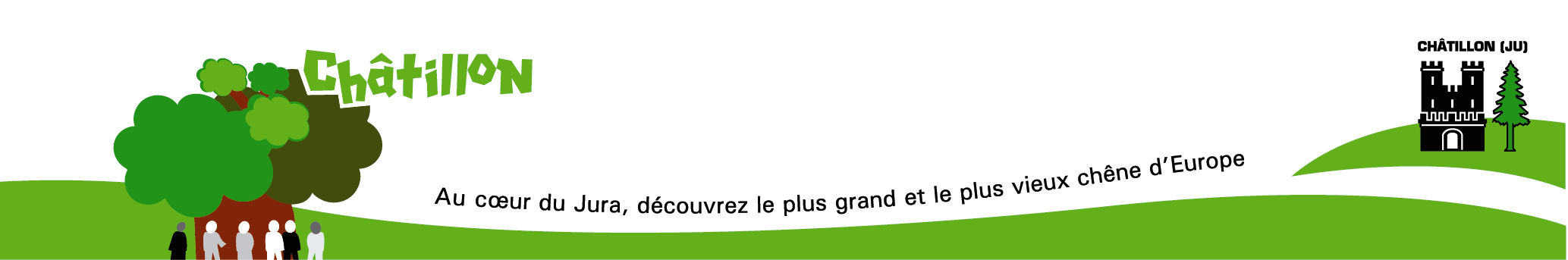 COMMUNE MUNICIPALE CHATILLONINSCRIPTIONPOUR LE MERITE SPORTIF OU CULTUREL 2023Délai : 31 mars 2024Méritant(e) individuel(le) Nom :      Prénom :      Adresse :      Localité :      Société méritante Nom de la société :       Nom du président :      Adresse :      Localité :      Niveau cantonal : 							Résultat										(Joindre une copie du diplôme/attestation1er rang 	         2ème rang  	      3ème rang 			     Niveau romand :1er rang  	         2ème rang 	     3ème rang 			     Niveau fédéral :1er rang 	         2ème rang   	    3ème rang 	 	                          Niveau international : Rang obtenu :      Date d’obtention de la distinction :      Lieu et date :      	 	 	 	 	Signature : 